Rewind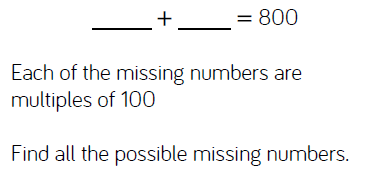    63 = 53 + ?  630 = 1000 - ?  2068 = ? + 420   ? = 9371 - 556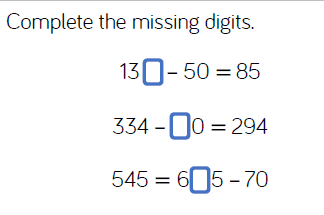 